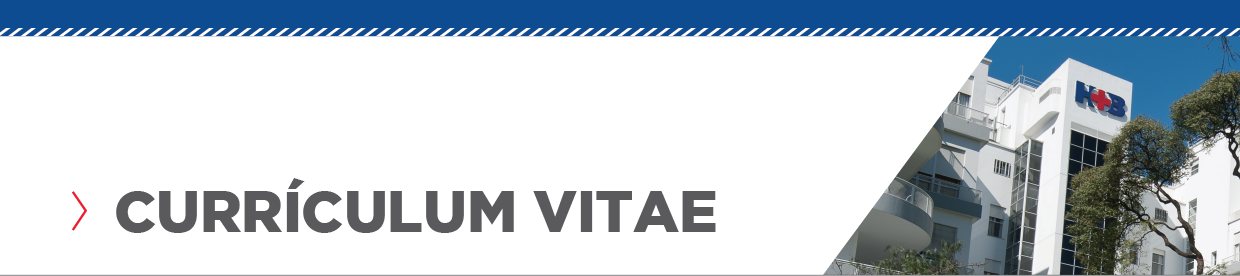 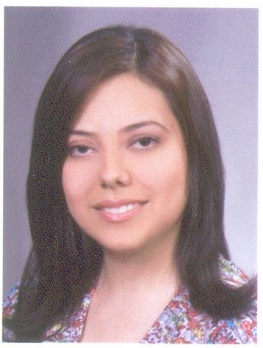 Nombre y apellido: ALCIRA CAROLINA MORA PALACIOEspecialidad: Diagnóstico por ImágenesNúmero de matrícula del médico: 147.807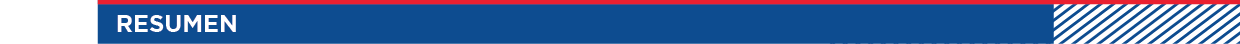 Médica Especialista en Diagnóstico por Imágenes con Fellowship en Neuroimágenes e imágenes de Cabeza y Cuello.Habilidades de liderazgo en los equipos de trabajo.Capacidad de generación y adaptación a procesos de cambio. Capacidad de trabajo con adaptación a situaciones imprevistas.Dedicación, compromiso y responsabilidad en las funciones delegadas.Sentido de pertenencia.Espíritu creativo e innovador.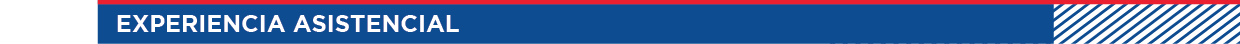 Universidad de AntioquiaMedicinaEgresada en Junio de 2010.Médica S.S.O.E.S.E. Hospital San Juan de DiosTitiribí – AntioquiaJulio 2010 – Julio 2011Médica de FamiliaCoopsana – SuraMedellín – AntioquiaAgosto 2011 – Febrero 2012Médica de FamiliaInstituto del TóraxMedellín – AntioquiaJulio 2012 – Enero 2014Residente Diagnóstico por ImágenesCentro de Educación Médica e Investigaciones Clínicas (CEMIC)Buenos Aires – ArgentinaJunio 2014 – Mayo 2018Fellowship Neurorradiología - Cabeza y Cuello Hospital Británico de Buenos AiresBuenos Aires – ArgentinaJunio 2018 – Mayo 2019Médica de Staff de NeuroimágenesHospital Británico de Buenos AiresBuenos Aires – ArgentinaJunio 2019 - Actualidad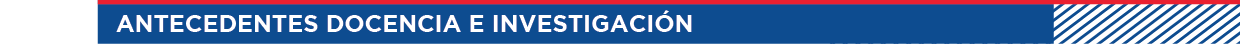 Alteraciones Electrocardiográficas en la EPOC en un Hospital de II nivel en la ciudad de Medellín, presentado en XIII Congreso Colombiano de Neumología y IV Congreso de Cirugía del Tórax. 2009. Organizado por la Asociación Colombiana de Neumología.Parra A, Salamida A, Ferrarotti C, Mena D, Mora C, Bastianello MJ. Nocardiosis diseminada: Hallazgo inicial de masa pulmonar. Presentación de caso. Asociación Argentina de Biología y Medicina Nuclear (AABYMN). Volumen 6 N°1: 2015; 19-24.Hernandez J, Mora C, Cobeñas R, Gallo JC. Sensibilidad y Especificidad de la Tomografía Axial Computarizada para el Diagnóstico de la Hemorragia de Vías Digestivas. Revista Colombiana de Radiología (Rev. Col. Radiol.) Volumen 26 N°2: jun2015Hernandez J, Mora C, Cobeñas R, Gallo JC. Sensitivity and Specificity of Computer Axial Tomography in the Diagnosis of Gastrointestinal Bleeding: Meta-Analysis. Mejor poster electrónico SAR 2015. Presentado en ARRS durante la reunión anual de ARRS 2016.Hernández J, Aranguren J, Mora C, Gallo J, Bastianello M. Nódulo Pulmonar Solitario: Características tomográficas y su asociación con hallazgos en tomografía por emisión de positrones/tomografía computada. Póster. Congreso de la Sociedad Colombiana de Radiología. Cartagena 2015.J. Hernández Pinzón, C. Mora, C. Ferrarotti, J.C. Gallo, D. Mena, N. Larrañaga, M. Aguilar, H. Corradini, B. Konowalik, A. Valda, G. Casale, M. Bastianello. Radiotrazadores en Imágenes Moleculares. Póster. Congreso de la Sociedad Argentina de Radiología. Buenos Aires 2016.J. Hernández Pinzón, C. Mora, M. Aguilar. Signo de los ojos de lechuza. 
Revista Argentina de Radiología, Rev Argent Radiol. 2016. A. Morales, C. Mora, J. Hernández Pinzón, S. Kozima, R. Cobeñas, M. Aguilar. Infarto Medular. Póster lámina. Congreso de la Sociedad Argentina de Radiología. Buenos Aires 2017. Póster distinguido “Certificado al mérito”.S. Kozima, A. de Salazar, G. Espil, C. Siffredi, L. Ferrari, C. Mora, J. Garralda, J. Hernández Pinzón, R. Cobeñas, M. Aguilar, N. Larrañaga, A. Salamida. Vertebroplastia percutánea guiada por tomografía para el manejo del dolor en pacientes con fractura del cuerpo vertebral. Premio Revista Argentina de Radiología 2017 Categoría Trabajo Principal.N. Roccatagliata, J. Cajamarca, J. Hernández Pinzón, C. Siffredi, C. Mora, L Ferrari, A. Salamida, N. Larrañaga, S. Kozima. Nódulo tiroideo: Seguimos punzándolo?. Presentación oral Congreso de la Sociedad Argentina de Radiología. Buenos Aires 2017.L. Ferrari, C. Mora, N. Vázquez, M. Paba, J. Hernández Pinzón, S. Kozima. Sonohisterografía. Póster lámina. Congreso de la Sociedad Argentina de Radiología. Buenos Aires 2017.C. Mora, L. Ferrari, J. Hernández Pinzón, G. Espil, N. Larrañaga, S. Kozima. Masas sólidas renales: Cómo evaluarlas. Póster lámina. Congreso de la Sociedad Argentina de Radiología. Buenos Aires 2017.Dalzotto, Pablo, Mora, Carolina, Miquelini, Ariel, Ferraro, Martín. Más allá del meningioma y schwannoma: patologías poco frecuentes que afectan los nervios craneales. Póster electrónico. Congreso Argentino de Diagnóstico por imágenes 2019.Anatomía de los Senos Paranasales. Carrera de Especialización en Otorrinolaringología. En calidad de docente invitada. UCA. Buenos Aires 2019.Fosa posterior. Curso integrador de Neurorradiología y Cabeza y Cuello. Disertante. Hospital Británico/UCA. Buenos Aires 2019.